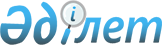 Об изменении состава автомобильных дорог общего пользования республиканского значенияПостановление Правительства Республики Казахстан от 5 февраля 2009 года № 110

      Правительство Республики Казахстан ПОСТАНОВЛЯЕТ: 



      1. Передать из республиканской собственности в коммунальную собственность города Астаны участки автомобильных дорог общей протяженностью 22 км, расположенных в пределах города Астаны: 



      1) из Р-2 "Астана - Коргалжын с подъездом к Коргалжынскому заповеднику" участок автомобильной дороги протяженностью 15 км; 



      2) из Р-3 "Астана - Рождественка - Энтузиаст - Киевка - Темиртау" участок автомобильной дороги протяженностью 7 км. 



      2. Министерству транспорта и коммуникаций Республики Казахстан совместно с Комитетом государственного имущества и приватизации Министерства финансов Республики Казахстан и акиматом города Астаны в установленном законодательством порядке принять меры, вытекающие из настоящего постановления. 



      3. Утратил силу постановлением Правительства РК от 20.08.2015 № 655 (вводится в действие по истечении десяти календарных дней после дня его первого официального опубликования).



      4. Настоящее постановление вводится в действие по истечении десяти календарных дней после первого официального опубликования.       Премьер-Министр 

      Республики Казахстан                       К. Масимов 
					© 2012. РГП на ПХВ «Институт законодательства и правовой информации Республики Казахстан» Министерства юстиции Республики Казахстан
				